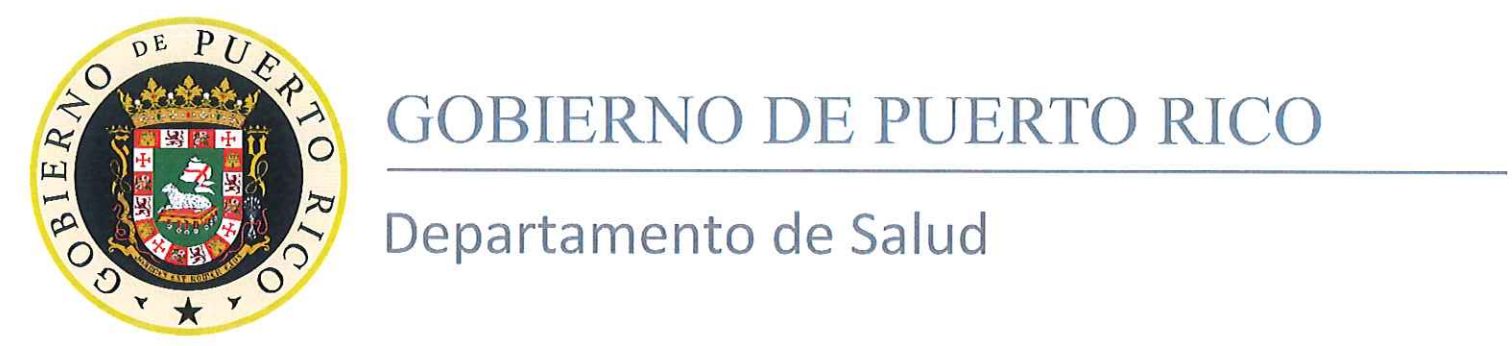 Formulario para personas que muestran señales y/o síntomas de COVID-19 o casos Positivos para COVID-19 en lugares de trabajoInformación PatronalNombre Legal de la Compañía Nombre Persona Contacto o Supervisor Inmediato Posición que ocupa persona Contacto o Supervisor Inmediato Número de Teléfono Persona Contacto Tipo de Lugar de Trabajo 		Medidas PreventivasQué medidas de prevención incluye el protocolo en el lugar de trabajoFecha de reporte del patrono al Departamento de Salud Descripción de la SituaciónDescripción del área de trabajo donde labora el caso(s) positivo a COVID-19Número de empleados positivos a COVID-19 Número de empleados en contacto cercano* con el caso(s) positivo a COVID-19 Acciones que se han tomado si alguna (marque todas las que aplique) *Definición de contacto cercanoAlguien que estuvo a 6 pies de una persona infectada durante al menos 15 minutos a partir de 2 días antes del inicio de la enfermedad (o, para pacientes asintomáticos, 2 días antes de la recolección de la muestra) hasta el momento en que se aísla al caso.Tuvo contacto físico directo con la persona (la abrazó o la besó)Compartió utensilios para comer o beberLe estornudaron, tosieron o de alguna manera le cayeron gotitas respiratorias Síntomas de COVID-19Las personas con COVID-19 han reportado una amplia gama de síntomas. Los síntomas pueden aparecer de 2 a 14 días después de la exposición al virus. Las personas con estos síntomas pueden tener COVID-19:Fiebre o escalofríosTosFalta de aire o dificultad para respirarFatigaDolores musculares o corporalesDolor de cabezaPérdida del gusto u olfatoDolor de gargantaCongestión o secreción nasalNáuseas o vómitosDiarreaEsta lista no incluye todos los síntomas posibles